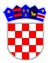 	REPUBLIKA  HRVATSKAVUKOVARSKO-SRIJEMSKA ŽUPANIJAOPĆINA NEGOSLAVCIOpćinski načelnikKLASA: 400-09/21-01/01URBROJ : 2196-19-01-22-03Negoslavci, 10.10.2022. godine	Na temelju članka 28. stavka 1. Zakona o javnoj nabavi (''Narodne novine'' broj 120/16), članka 3., stavka 1. Pravilnika o planu nabave, registru ugovora, prethodnom savjetovanju i analizi tržišta u javnoj nabavi („Narodne novine“ broj 101/17 i 144/20), u skladu sa Proračunom Općine Negoslavci za 2022. godinu („Službeni glasnik Općine Negoslavci“ broj 07/21) i članka 19., stavka 1., točke 2. Statuta Općine Negoslavci („Službeni glasnik Općine Negoslavci“ broj 01/21), općinski načelnik 10.10.2022. godine donosi:  Izmjene i dopune Plana javne nabave za 2022. godinuČlanak 1.	Ovim Izmjenama i dopunama Plana javne nabave za 2022. godinu mijenja se čl.3. i glasi:	Za 2022. godinu utvrđuje se nabava radova, usluga i roba kako slijedi.Članak 4.Ostale odredbe Plana se ne mijenjaju niti se dopunjavaju.Članak 5.Izmjene i dopune Plana javne nabave za 2022. godinu stupaju na snagu osmog dana od dana objave u Službenom glasniku Općine Negoslavci.OPĆINSKI NAČELNIKDušan Jeckov Evidencijski broj nabavePredmet nabaveCPV nabaveProcijenjena vrijednostnabave (sa PDV)Vrsta postupka uključujući posebne režime nabave i jednostavnu nabavuNavodplanira li se predmet nabave podijeliti na grupeNavod sklapa li se ugovor, okvirni sporazum ili narudžbenicaNavod financira li se ugovor ili okvirni sporazum iz fondova EU, ako su podaci o izvoru financiranja poznati prilikom izrade plana nabavePlaniranipočetak postupkaPlanirano trajanje ugovora ili okvirnog sporazumaNapomena1/22Stručno osposobljavanje („Zaželi“) zaposlenih80000000-440.000,00Postupak jednostavne nabaveNEUgovorDA8/223 mjeseca-2/22Nabava paketića92331210-530.000,00Postupak jednostavne nabaveNENarudžbenicaNE1/221 mjesec-3/22Održavanje i sanacija lokalnih cesta45233141-9400.000,00Postupak jednostavne nabaveNEUgovorDA5/221 godina-4/22Materijali dijelovi za tekuće i investicijsko održavanje građevinskih objekata44192000-250.000,00Postupak jednostavne nabaveNENarudžbenicaNE3/221 godina-5/22Investicijsko održavanje postrojenja, opreme i prijevoznih sredstava50100000-633.000,00Postupak jednostavne nabaveNENarudžbenicaNE3/221 godina-6/22Deratizacija i dezinsekcija90923000-375.000,00Postupak jednostavne nabaveNENarudžbenicaUgovorNE4/221 godina-7/22Uređenje javne rasvjete na području Općine Negoslavci50232100-150.000,00Postupak jednostavne nabaveNEUgovorNE1/221 godina-8/22Usluge čišćenja divljih deponija90730000-3100.000,00- 50.000,0050.000,00Postupak jednostavne nabaveNENarudžbenicaUgovorNE3/22Po potrebi-9/22Uređenje centra Općine – sanacija71400000-2300.000,00Postupak jednostavne nabaveNEUgovorDA2/221 godina-10/22Nabavka opreme za dječje igralište37535200-9200.000,00Postupak jednostavne nabaveNEUgovorNE5/221 godina-11/22Oprema za odlaganje komunalnog otpada44613800-8150.000,00+ 50.000,00200.000,00Postupak jednostavne nabaveNEUgovorNE3/221 godina-12/22Proizvodi za osobnu higijenu za krajnje korisnike-projekt „Zaželi“33700000-760.000,00Postupak jednostavne nabaveNEUgovorDA1/221 godina-13/22Uređenje groblja u Negoslavcima – parking i ograda 45215400-1429.000,00Postupak jednostavne nabaveNEUgovorDA6/222 godine-14/22Zgrada nogometnog igrališta – uređenje prostorija u teretanu45316100-6600.000,00Postupak jednostavne nabaveDAUgovorNE6/226 mjeseci-15/22Urbano-komunalna oprema34928400-230.000,00Postupak jednostavne nabaveNENarudžbenicaNE5/221 godina-16/22Paketi za potrebite15897300-530.000,00Postupak jednostavne nabaveNENarudžbenicaNE3/22po potrebi-17/22Uklanjanje divlje deponije Grabovo90522400-6600.000,00Postupak jednostavne nabaveNEUgovorDA3/221 godina-18/22Izgradnja dječjeg vrtića45214100-13.000.000,00Otvoreni postupakNEUgovorDA6/221 godina-19/22Izgradnja nerazvrstane ceste Progon put Gatina45233120-6 200.000,00Postupak jednostavne nabaveNEUgovorDA9/221 godina-20/22Premije osiguranja imovine66515200-5+ 25.000,00Postupak jednostavne nabaveNEUgovorNE2/221 godina-21/22Energija – javna rasvjeta09310000-5+ 60.000,00Postupak jednostavne nabaveNEUgovorNE1/22kontinuirano-22/22Plin – lož ulje09120000-6+ 50.000,00Postupak jednostavne nabaveNEUgovorNE1/22kontinuirano-23/22Usluge telefona 64212000-5+ 25.000,00Postupak jednostavne nabaveNEUgovorNE1/22kontinuirano-24/22Usluge najma reciklažnog dvorišta90514000-3+ 30.000,00Postupak jednostavne nabaveNEUgovorNE1/22kontinuirano-25/22Usluge promidžbe i informiranja22462000-6+ 25.000,00Postupak jednostavne nabaveNENarudžbenicaNE1/22po potrebi-26/22Usluge iznošenje i odvoz smeća90511000-2+55.000,00Postupak jednostavne nabaveNEUgovor NarudžbenicaNE1/22kontinuirano-27/22Ugovori o djelu79994000-8+50.000,00Postupak jednostavne nabaveNEUgovorNE1/22Po potrebi-28/22Izrada projektne dokumentacije71242000-6+100.000,00Postupak jednostavne nabaveNEUgovorNarudžbenicaNE1/22Po potrebi-29/22Računalne usluge66000000-0+30.000,00Postupak jednostavne nabaveNEUgovorNE1/22kontinuirano-30/22Računala i računalna oprema30230000-0+25.000,00Postupak jednostavne nabaveNENarudžbenicaNE3/22Po potrebi-31/22Sufinanciranje cijene prijevoza63000000-9+35.000,00Postupak jednostavne nabaveNEUgovorNE1/22kontinuirano-32/22Usluge snimanja poljoprivrednog zemljišta03100000-2+32.970,00Postupak jednostavne nabaveNEUgovorNE6/223 mjeseca-